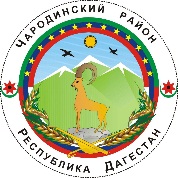       __________________АДМИНИСТРАЦИЯ МУНИЦИПАЛЬНОГО ОБРАЗОВАНИЯ «ЧАРОДИНСКИЙ РАЙОН»П О С Т А Н О В Л Е Н И Еот 12 мая 2021 г. №149с. ЦурибОб утверждении муниципальной Программы «Развитие образования в муниципальном образовании «Чародинский район»на 2021-2026 гг.Руководствуясь Федеральными законами от 29.12.2012 г. №273-ФЗ «Об образовании в Российской Федерации», от 06.10.2003 г. №131-ФЗ «Об общих принципах организации местного самоуправления в РФ», Администрация муниципального образования «Чародинский район» п о с т а н о в л я е т:Утвердить прилагаемую муниципальную программу «Развитие образования в муниципальном образовании «Чародинский район».Настоящее постановление вступает в силу с момента его официального опубликования и распространяется на правоотношение с 01 января 2021 года.Контроль за исполнением настоящего постановления оставляю за собой.  Глава Администрациимуниципального образования      «Чародинский район»                                                                  М.А.Магомедов